Ethel Ann Araman Perido – CV NO: 2012922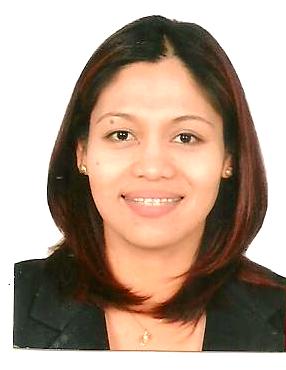 Al Rigga, Deira, Dubai UAE Summary of Qualifications:• 10 years proven sales experience in food industry and hospitality • In depth knowledge of maintaining store supplies and related inventory • Well versed in data entry procedures and practices • Computer – MS Office Suite, Office Management SoftwareTraining and Seminars:FOOD AND BEVERAGES SERVICE NC II Certificate No.Jacobo Z. Gonzales Memorial School of Arts and Trade- TESDABrgy. Patero, Binan City, Laguna, PhilippinesOctober 2013- Dec 2013ICDL (INTERNATIONAL COMPUTER DRIVING LICENSE) BATCH-8Filipino Association for Computer Excellence (FACE)Dubai, United Arab EmiratesFebruary – May 2009PIC 3 TSI Quality Service Person in- Charge TrainingFood Hygiene Training AwardHygeia  Food Safety ConsultantCertification Number : TSI-QS-PIC-PL307543Validation: August 3, 2015 – August 2, 2020Special Skills:• Strong interpersonal and communication skills• Can do attitude and ability to think outside the box• High attention to detail• Able to stand for extended periods of time• Good time management skills• Excellent telephone etiquettes• Knowledge of customer services practices• Problem Solving & Decision Quality: Able to use rigorous logic and methods to solve problems with effective solutions• Influencing and Negotiation: Can present ideas and directions that lead others to action• Planning and Priority Setting: Demonstrate an ability to set objectives and goals and organize work appropriately to meet and exceed goals .Possess strong organizational and time management skillsProfessional Experience: (March 20, 2014- Present)Dubai Marina, Dubai UAEStore  ManagerReports directly to the Operation Manager/Area Manager.Monitor activities of subordinates to ensure the smooth operation and productions of the shop.Provide trainings and briefings for the staff to ensure the proper implementation of each task in accordance to the company’s standard procedure.Consistently creates a welcoming environment for the customer by greeting and assisting; as well as quickly responding to customer inquiries and needs.Demonstrates desired behaviors for staff including driving sales, handling difficult and/or complicated sales, cash management, inventory, and follow-up with customers.Utilizes company tools to diagnose opportunities and develops action plans to improve performance.Forecasts/reforecast business, focusing on productivity to meet sales goals.Ensures company standards are met for store and associate appearance at all times.Prioritizes, plans, and adjusts schedules as necessary to maximize sales.Plans, coordinates, and executes all Merchandise Calendar direction, campaigns, and sales promotions in a timely manner.Responsible for controlling inventory stock levels and reordering as necessary within budget.Enforces all company policies and procedures, including health, safety, and security.The Lounge Café LLC (July 2012- June 30, 2013)Galleries Bldg. 2, Jebel Ali Downtown, Dubai UAEStore ManagerOver all in- charge of the operations both internal and external aspects of the shop operations, accounts, sales, marketing, staff training and manpower.Reports directly to the General  Manager.Implement marketing and sales plans of the store.Direct and supervise all activities of store personnel.Help the customers with their demands, suggestions and complaints.Communicate with the administrator concerning the sales, employees and other related matters.Assist other store personnel to accomplish sales targets.Distribute day-by-day tasks and orders to employees.Manage Petty cash reports , LPO’s, Invoices.Manage the stock inventory and stocks ordering.Coffee Planet FZ-LLC Bean & Byte Coffee (March 2010- 2012)Dubai Internet City, Dubai, UAE STORE IN-CHARGEPrepares LPO’s and purchasing documents for suppliers.Communicates with every sales personnel and suppliers.Provides good relationship between the supplier and the company.Provide assistance to the customers at all times.Monitor every transactions and tract check invoice.Prepares daily cash reports and invoice transactions.Prepares the weekly stock inventory and daily sales report.Prepares documents for corporate accounts and verify transactions.Monitor every transactions and tract check invoice.Does daily cash and invoice transactions.Prepares orders and purchasing documents for client.Communicates with every sales personnel and purchase items.Provides good relationship between the supplier and the company.Bakemart LLC (October 2005-April 2009)Dubai Internet City, Dubai, UAESTORE COORDINATOR/STORE IN- CHARGEPromotes good relationship between staff and management.Handles cash transactions and sales reports.Responsible in ordering and controlling of all stocks.Gives instructions for each store in-charge.Prepares the monthly stock inventory and sales report.Does the standard sales operations and ensures customer satisfactions.Receives and file invoices and record daily transaction report.Conducts training for the new staff and give orientation about the company policies.         Receives calls and fax administrative documents.Maintain a high standard of customer serviceProvides training for the new employees regarding the flow of operations, product familiarization and company policies.Fujitsu Die- Tech Manufacturing Corporation(August 1998- March 2003)Laguna Industrial Park, Binan, Laguna, PhilippinesASSISTANT QUALITY CONTROLLER/ADMINISTRATIVE ASSISTANTReports directly to the Operation Manager and Director of Operations.Proactively implementing and maintaining office and administrative procedure to improve operation efficiency.Handling all suppliers records and ensuring supply levels are updated and maintained at all times.Maintain sales record and PO’s of all suppliers and distributors.Coordinate with the Production Team to make sure the releasing documents are completed prior to the given date of dispatch.Coordinate with the Logistic Team regarding the Shipping schedules.Prepare the monthly Dispatched Reports for each production.Make sure that the Production Team follows the SOP’s of each product maintenance and Quality as per the company’s standard.Educational Background:Bachelor of Science in Computer ScienceAMA Computer College, Makati City, Philippines1994-1997Ethel Ann Perido – 2012922To interview this candidate, please send your company name, vacancy, and salary offered details along with this or other CV Reference Numbers that you may have short listed from http://www.gulfjobseeker.com/employer/cvdatabasepaid.php addressing to HR Consultant on email: cvcontacts@gulfjobseekers.comWe will contact the candidate first to ensure their availability for your job and send you the quotation for our HR Consulting Fees. 